Primorsko-goranska županija, Upravni odjel za prostorno uređenje, graditeljstvo i zaštitu okoliša, Odsjek za prostorno uređenje i graditeljstvo, Rijeka, Riva 10, temeljem odredbe članka  2. Zakona o prostornom uređenju („Narodne novine“ br. 153/13), u postupku izdavanja izmjene i dopune lokacijske dozvole po zahtjevu OPĆINE KLANA, KLANA, Klana 33, OIB 41925068368, zastupana putem Zlatka Pavušeka iz tvrtke GPZ d.d. Rijeka, Đure Šporera 8P O Z I V Apodnositelja zahtjeva, vlasnike nekretnina za koju se izdaje izmjena i dopuna lokacijske dozvole i nositelje drugih stvarnih prava na tim nekretninama, u postupku izdavanja izmjene i dopune lokacijske dozvole za građenje obilaznice Breza (Ž5016) na k.č.br. 367/1, 356, 287/1, 295, 3747/4, 351, 354, 352, 353, 346, 3737/1, 422, 342/1, 420, 421, 418, 428, 429, 423, 480, 3734/1, 483, 484, 485, 542, 538, 502, 500, 536, 535, 520/1, 532, 530, 518, 521/1, 3864 i 519/1, k.o. BREZA, da izvrše uvid u idejni projekt radi izjašnjenja.Uvid u idejni projekt te izjašnjenje o istom može izvršiti osoba koja dokaže da ima svojstvo stranke u postupku, osobno ili putem opunomoćenika, dana 15.03.2017. godine, u prostorijama ovog Upravnog odjela, u Rijeci, Riva 10, I kat, soba 113, u vremenu od 8,30 do 10,30 sati.Izmjena i dopuna lokacijske dozvole može se izdati iako se stranke ne odazovu pozivu.DOSTAVITI:1. Oglasna ploča upravnog tijela – 8 dana,2. Mrežne stranice upravnog tijela3. Građevna čestica4. U spis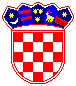 REPUBLIKA HRVATSKA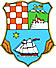 PRIMORSKO-GORANSKA ŽUPANIJAUPRAVNI ODJEL ZA PROSTORNO UREĐENJE, GRADITELJSTVO I ZAŠTITU OKOLIŠAKLASA:UP/I-350-05/16-04/22URBROJ:2170/1-03-01/4-17-2Rijeka,22. veljače 2017.